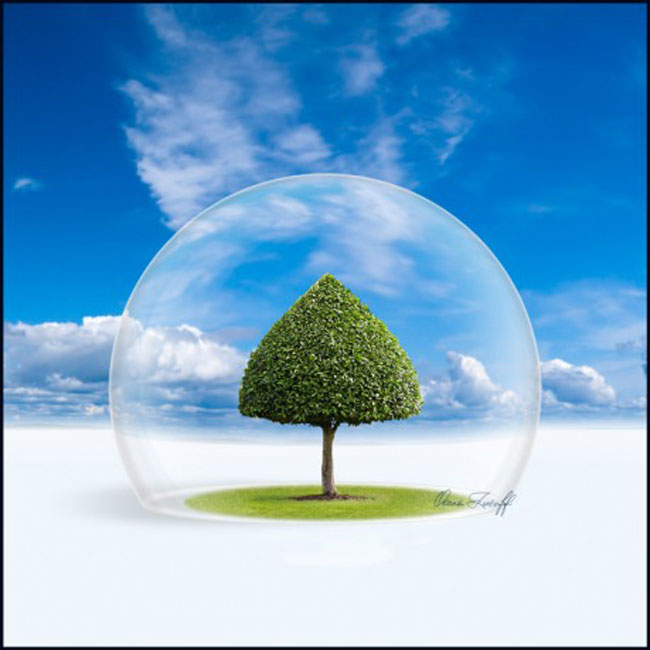 Экологическая игра-викторина«Занимательная экология»В нашей группе прошла интересная игра-викторина, развивающая познавательную активность детей, формирует бережное отношение к природе.Вокруг нас много всего, чем мы можем любоваться, это поля, леса, реки, каждый кустик, и каждая травинка, это и не только это достойно восхищения и нашей любви и нуждается в нашей заботе и защите.   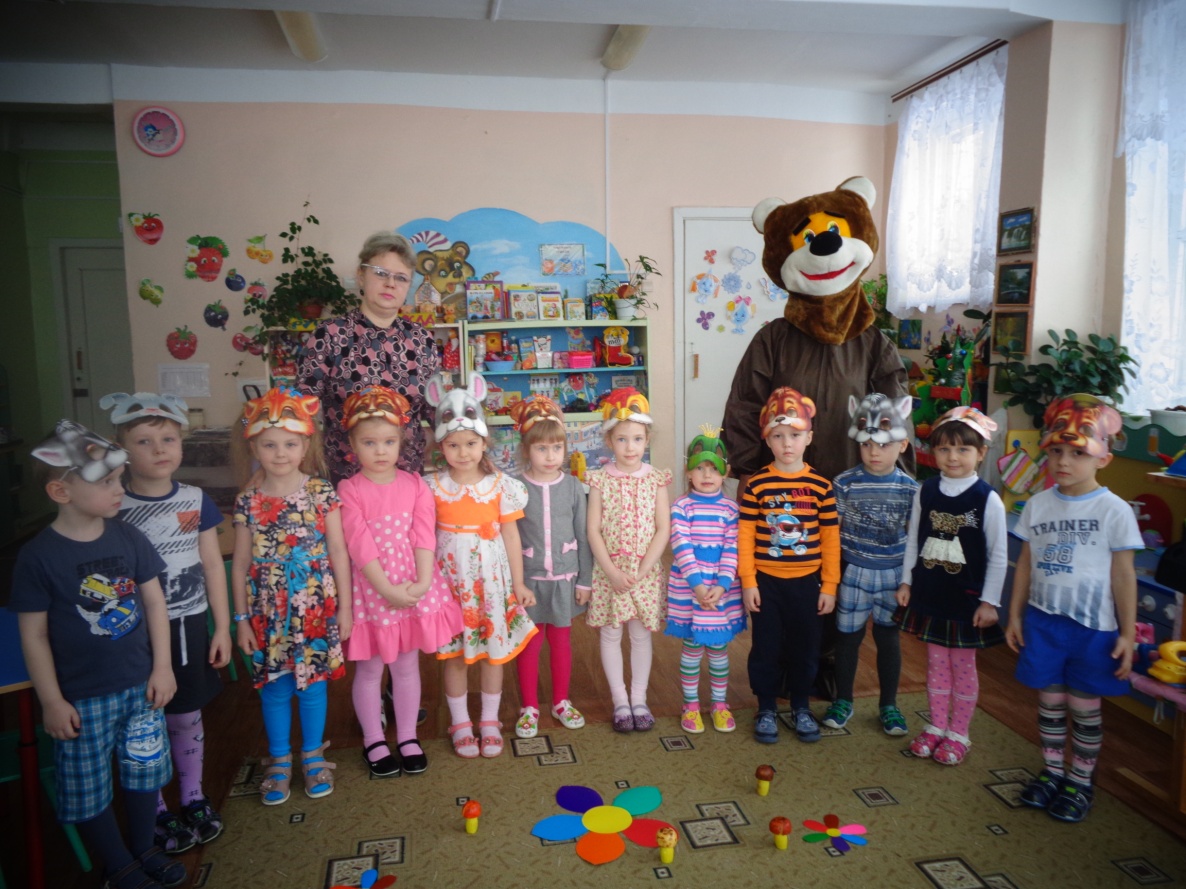 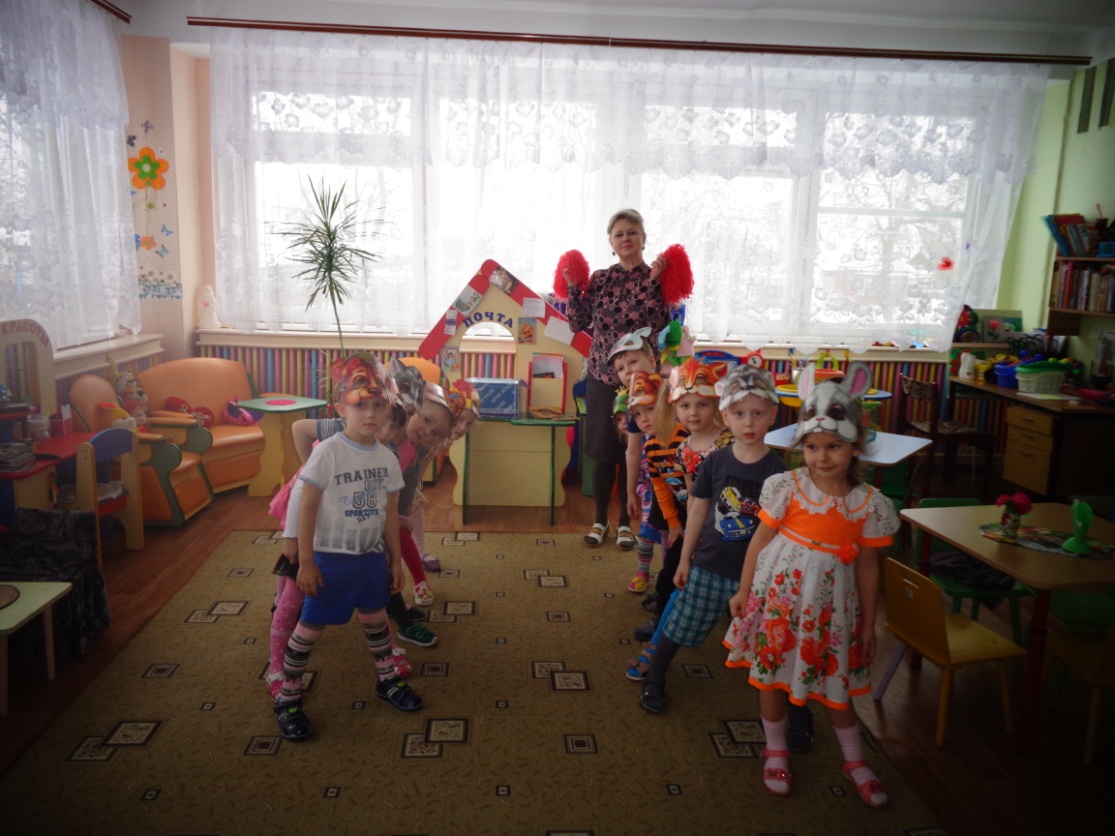 Ребята смогли проверить свои знания по экологии, отвечая на интересные вопросы.Помогли лесным зверям убрать весь мусор в лесу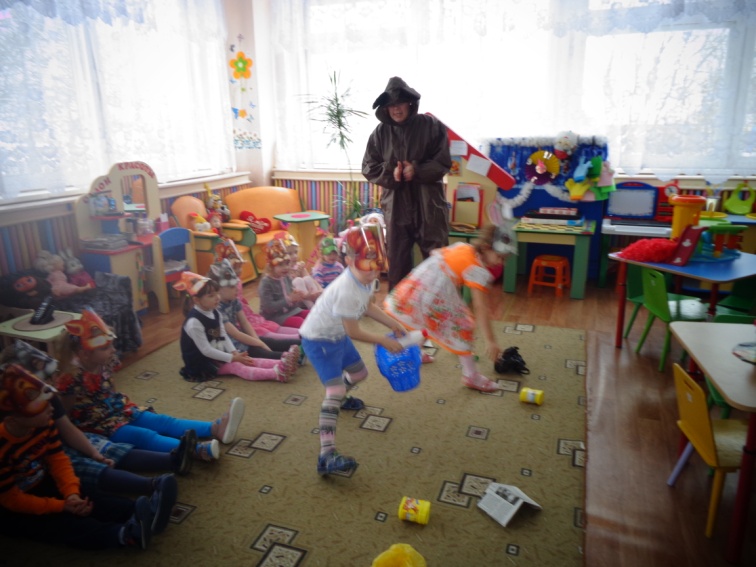 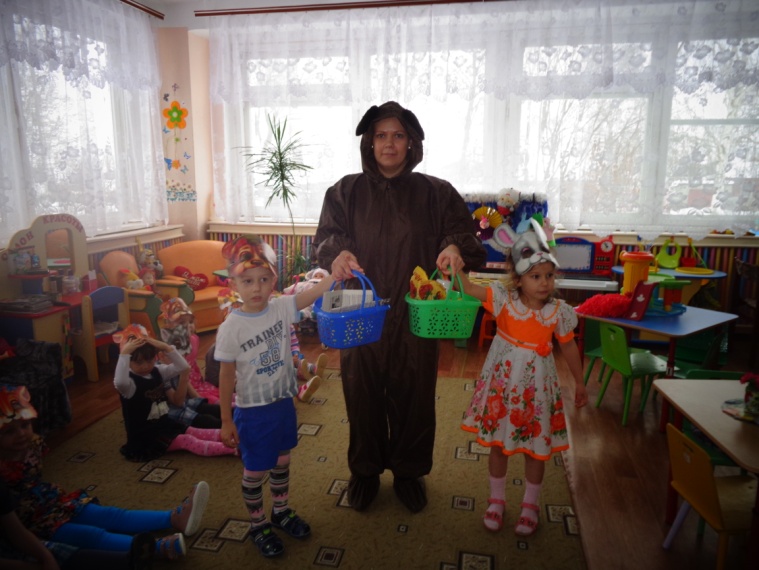 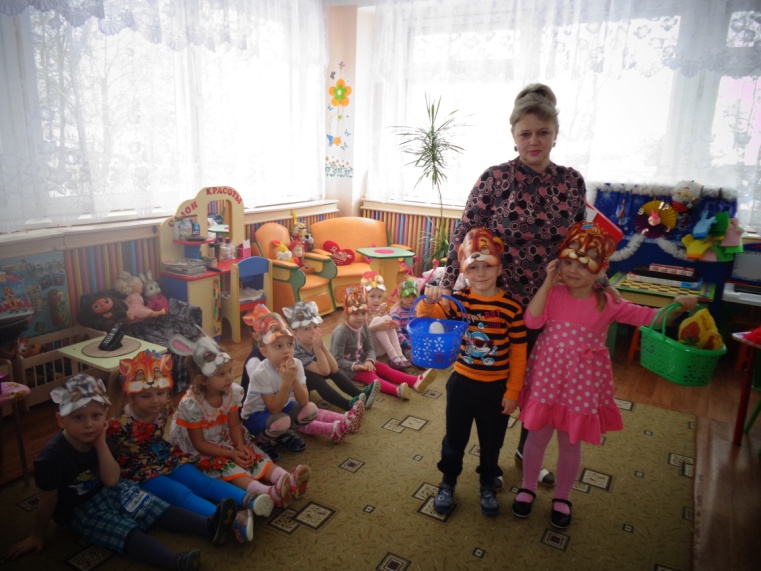 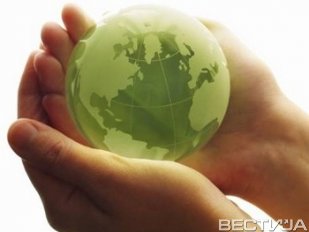 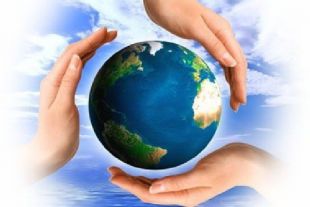 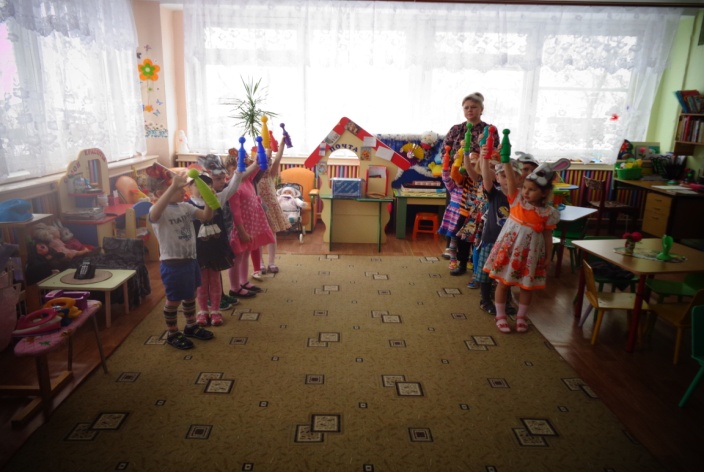 Соревновались в посадке деревьев.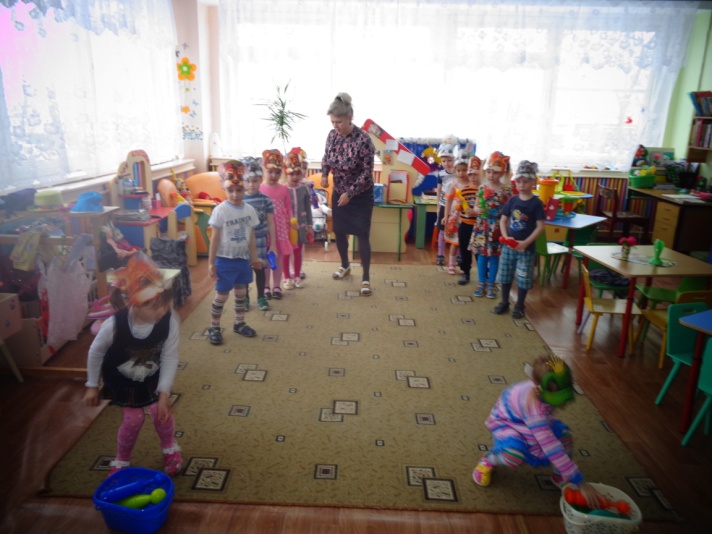 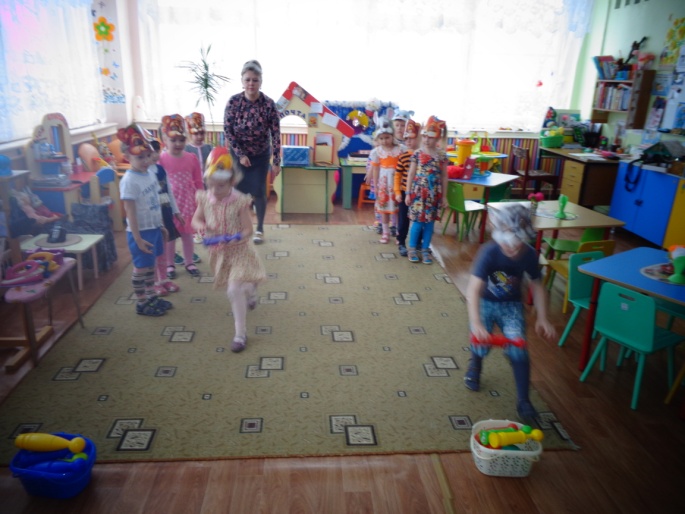 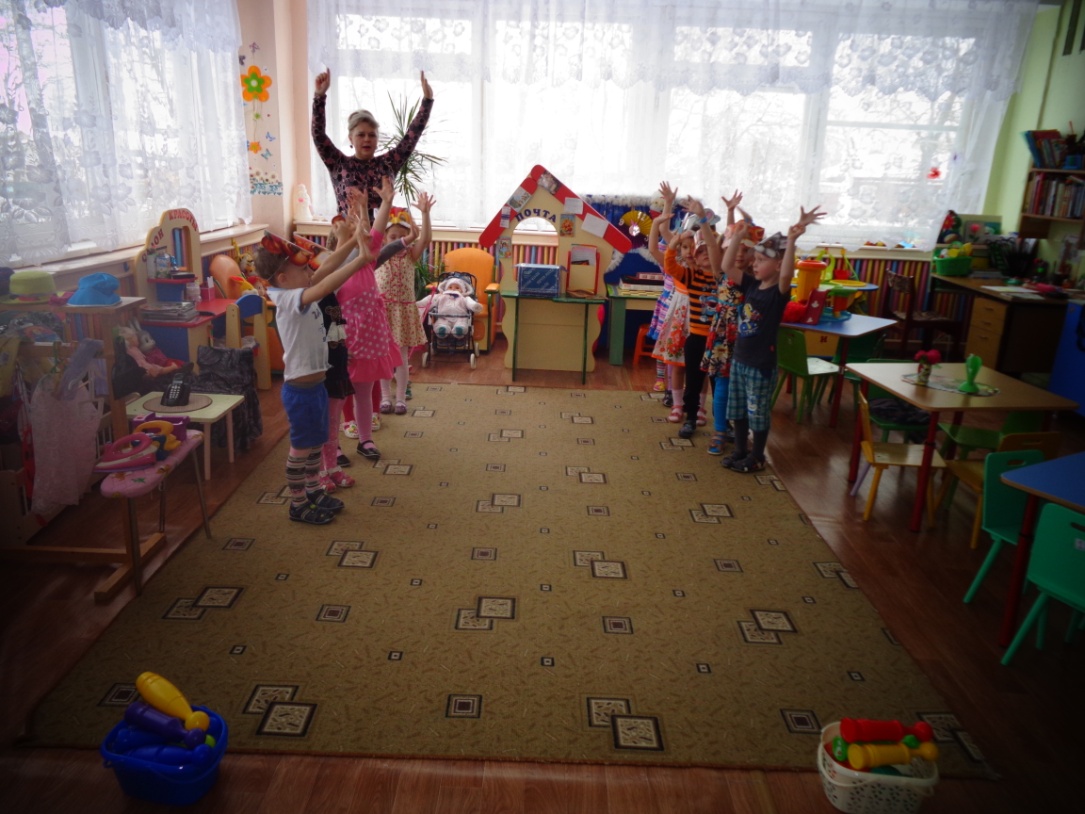 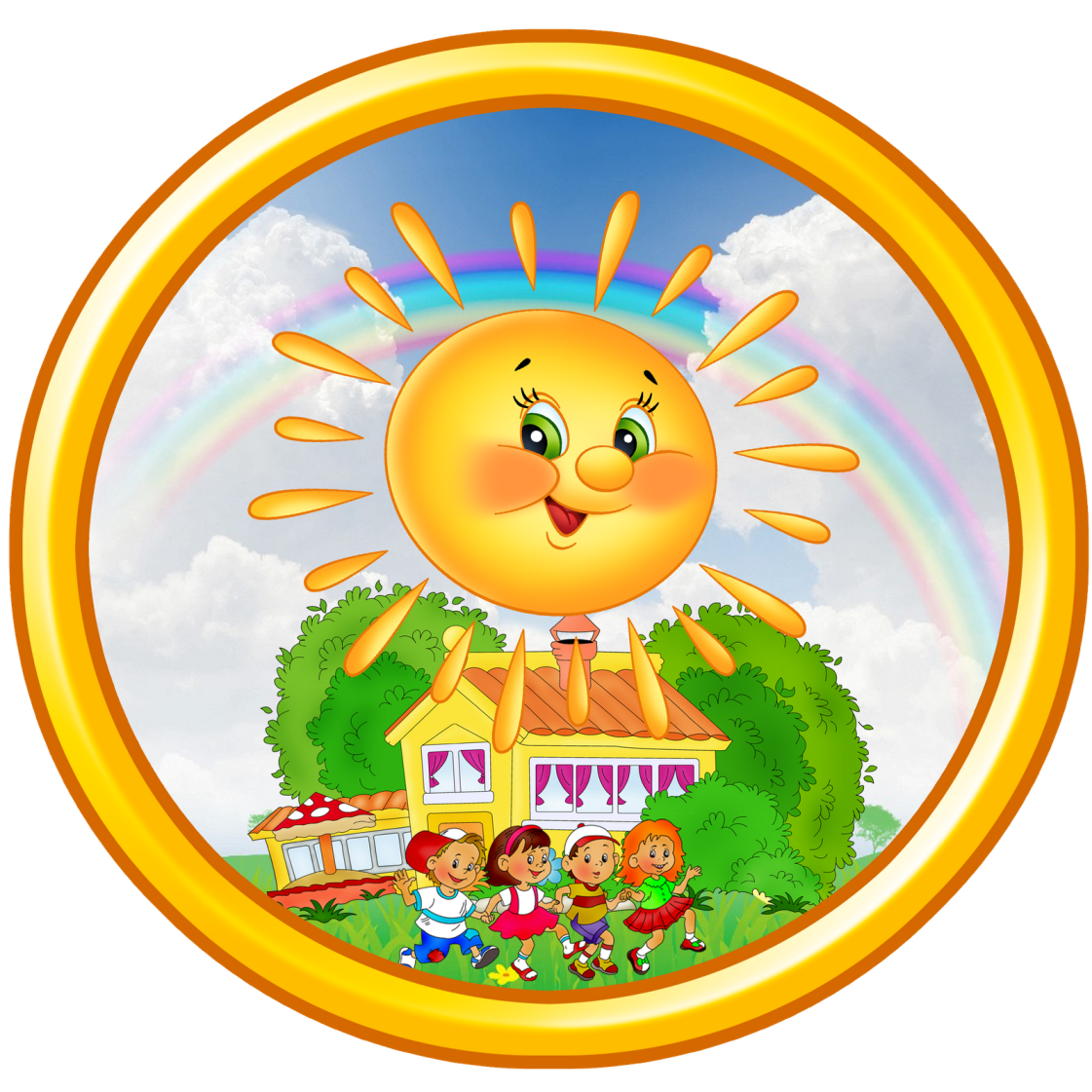 Ты, человек, любя природу,Хоть иногда её жалей.И в увлекательных походахНе растопчи её полей.Не жги её напропалую,И не исчерпывай до дна.И помни истину такую:Нас много – а она одна!